Resoluciones #009 - #014Resoluciones #009 - #014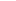 